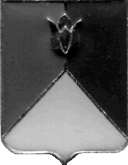 РОССИЙСКАЯ  ФЕДЕРАЦИЯАДМИНИСТРАЦИЯ КУНАШАКСКОГО  МУНИЦИПАЛЬНОГО РАЙОНА ЧЕЛЯБИНСКОЙ ОБЛАСТИПОСТАНОВЛЕНИЕот 04.12.2017г. № 2434Об утверждении Устава МОУ «СОШ пос. Муслюмово ж-д. ст.»в новой редакции	В соответствии с постановлением Главы района от 31.10.2017г. №2221 «Об изменении типа Муниципального бюджетного общеобразовательного  учреждения «Средняя  общеобразовательная школа посёлка Муслюмово железнодорожной станции» на Муниципальное казённое общеобразовательное  учреждение «Средняя  общеобразовательная школа посёлка Муслюмово железнодорожной станции», уставом МБОУ «СОШ пос. Муслюмово ж-д. ст.»П О С Т А Н О В Л Я Ю:	1.Утвердить прилагаемый Устав Муниципального казённого общеобразовательного учреждения «Средняя  общеобразовательная  школа посёлка Муслюмово железнодорожной станции» в новой редакции.	2.Директору Муниципального казённого общеобразовательного учреждения «Средняя общеобразовательная школа пос. Муслюмово ж-д. ст.» Латыповой О.Р. в течение трех дней со дня подписания настоящего постановления зарегистрировать данное постановление в Межрайонной ИФНС России №17 по Челябинской области. 3. Начальнику отдела аналитики и информационных технологий Ватутину В.Р. опубликовать настоящее постановление в средствах массовой информации и разместить на официальном сайте Кунашакского муниципального района в сети Интернет. 4.Организацию исполнения настоящего постановления возложить на руководителя Управления образования администрации Кунашакского муниципального района Макмулову А.Р.Глава района					                                            С.Н. АминовУСТАВМуниципального казённого общеобразовательного учреждения«Средняя общеобразовательная школа посёлка Муслюмово железнодорожной станции»в новой редакциипосёлок Муслюмово железнодорожной станции2017г1. Общие положения           1.1.Муниципальное казённое общеобразовательное учреждение «Средняя общеобразовательная школа посёлка Муслюмово железнодорожной станции» (далее – образовательная организация) является некоммерческой организацией созданной Кунашакским Муниципальным районом для выполнения работ и оказания услуг в целях обеспечения реализации предусмотренных Российской Федерации  полномочий органов местного самоуправления  Кунашакского муниципального района в сфере образования. Предметом деятельности образовательной организации является выполнение работ и оказание услуг для достижения целей деятельности образовательной организации, указанных в абзаце один настоящего пункта.             1.2.Полное наименование образовательной организации: Муниципальное казённое общеобразовательное учреждение «Средняя общеобразовательная школа посёлка Муслюмово железнодорожной станции».Сокращенное наименование образовательной организации: МКОУ «СОШ пос. Муслюмово ж-д. ст.».Организационно-правовая форма  -  муниципальное учреждение.Тип учреждения  -  казённое.Тип образовательной организации - общеобразовательное учреждение.1.3. Муниципальное казённое общеобразовательное учреждение  «Cредняя  общеобразовательная школа посёлка Муслюмово железнодорожной станции» является полным правопреемником муниципального  общеобразовательного учреждения «Cредняя  общеобразовательная школа посёлка Муслюмово железнодорожной станции», созданного  в соответствии с постановлением Главы района №1335 от 14.11.2008г. «О реорганизации муниципальных общеобразовательных учреждений «Муслюмовская СОШ» и «Муслюмовская ООШ» путем слияния» в муниципальное общеобразовательное учреждение  «Средняя общеобразовательная школа посёлка Муслюмово железнодорожной станции».	1.4. Местонахождение образовательной организации:Юридический и фактический адрес образовательной организации: Юридический адрес:   457720, РОССИЯ, Челябинская область, Кунашакский муниципальный район, посёлок Муслюмово железнодорожной станции,  улица. Лесная, дом  2, пом.2.Фактический адрес:  457720, РОССИЯ, Челябинская область, Кунашакский муниципальный район,  посёлок Муслюмово железнодорожной станции,  улица. Лесная, дом  2, пом. 2.	1.5.Учредителем  образовательной организации от имени МО «Кунашакский муниципальный район» выступает Администрация Кунашакского муниципального района. Функции и полномочия Учредителя образовательной организации   от имени Администрации Кунашакского муниципального района  осуществляет Управление образования Администрации Кунашакского муниципального района (далее – Учредитель). Место нахождение Учредителя: 456730, Челябинская область, Кунашакский район, с. Кунашак, ул. Ленина,103.Полномочия собственника муниципального имущества, закрепленного за образовательной организацией на праве оперативного управления, от имени  МО «Кунашакский муниципальный район» осуществляет Администрация Кунашакского муниципального района, в лице Управления имущественных и земельных отношений администрации Кунашакского муниципального района (далее - Собственник).       Место нахождение Собственника: 456730, Челябинская область, Кунашакский района, с. Кунашак, ул. Ленина,103.   Учредитель и Собственник не несут ответственность по обязательствам образовательной организации.      1.6. Образовательная организация является юридическим лицом, имеет лицевые счета, печать с полным наименованием образовательной организации на русском языке, а также штампы, бланки со своим наименованием, самостоятельный баланс.Образовательная организация вправе от своего имени приобретать и осуществлять гражданские права и нести гражданские обязанности, быть истцом и ответчиком в суде.       1.7. Образовательная организация в своей деятельности руководствуется  федеральным и региональным законодательством, законодательством об образовании, муниципальными правовыми актами, иными нормативными правовыми актами, приказами Учредителя, настоящим Уставом и принимаемыми в соответствии с ним иными локальными нормативными актами.        1.8.Образовательная организация самостоятельно осуществляет образовательную деятельность в соответствии с настоящим Уставом, лицензией на осуществление образовательной деятельности и свидетельством о государственной аккредитации. В образовательной организации обучение и воспитание осуществляются на государственном языке Российской Федерации.1.9.В образовательной организации создание и деятельность политических партий, религиозных организаций (объединений) не допускается.1.10.Образовательная организация обладает автономией, под которой понимается самостоятельность в осуществлении образовательной, научной, административной, финансовой, хозяйственной, экономической деятельности, подборе и расстановке кадров, разработке и принятии локальных нормативных актов в пределах установленных законодательством РФ и настоящим Уставом. Образовательная организация подотчетна и подконтрольна в своей деятельности Учредителю.1.11.Медицинское обслуживание обучающихся и воспитанников в образовательной организации обеспечивается медицинским персоналом на основании договора. 1.12.Организация питания в образовательной организации осуществляется собственным персоналом. Образовательная организация выделяет специальное помещение для организации питания обучающихся, воспитанников.        1.13. Муниципальное казённое общеобразовательное учреждение «Средняя общеобразовательная школа посёлка Муслюмово железнодорожной станции» имеет в  своем составе филиал – основная школа  в деревне Султаново.  Фактический адрес филиала: 456722, РОССИЯ, Челябинская область, Кунашакский  муниципальный район,  д. Султаново, ул. Школьная, д. 3Юридический адрес филиала:   457720, РОССИЯ, Челябинская область, Кунашакский муниципальный район,  посёлок Муслюмово железнодорожной станции,  улица  Лесная, дом  2, пом.2.     Полное наименование филиала: филиал – основная школа в деревне Султаново  муниципального казённого  общеобразовательного учреждения «Средняя общеобразовательная школа посёлка Муслюмово железнодорожной станции» Сокращенное наименование:  филиал – ОШ в д. Султаново МКОУ «СОШ пос. Муслюмово ж-д. ст.».В  филиал – ОШ в д. Султаново МКОУ «СОШ пос. Муслюмово ж-д. ст.» функционирует подразделение (дошкольная группа), осуществляющая образовательную деятельность по образовательным программам дошкольного образования, присмотр и уход за детьми.Адрес подразделения (дошкольной группы), осуществляющей образовательную деятельность по образовательным программам дошкольного образования: 456722, РОССИЯ, Челябинская область, Кунашакский  муниципальный район,  д. Султаново, ул. Школьная, д. 3     1.14. Образовательная организация принимает в пределах своих полномочий  меры по профилактике терроризма и экстремизма, а также минимизации и (или) ликвидации последствий проявлений терроризма и экстремизма на территории образовательной организации.     1.15. Образовательная организация обеспечивает открытость и доступность информации и копий документов путем их размещения в информационно-телекоммуникационных сетях, в том числе на официальном сайте образовательной организации в сети Интернет.Информация (в текстовой и (или) табличной формах) и документы (копии) подлежат размещению и обновлению в течение десяти рабочих дней со дня их создания, получения или внесения в них соответствующих изменений.2. Предмет, цели, виды, деятельности образовательной организации                2.1.Предметом деятельности образовательной организации является реализация конституционного права граждан Российской Федерации на получение общедоступного и бесплатного дошкольного, начального общего, основного общего образования в интересах человека, семьи, общества и государства; обеспечение охраны и укрепления здоровья и создание благоприятных условий для разностороннего развития личности, в том числе возможности удовлетворения потребности обучающихся в самообразовании и получении дополнительного образования; формирование общей культуры, развитие физических, интеллектуальных, нравственных, эстетических и личностных качеств, формирование предпосылок учебной деятельности, сохранение и укрепление здоровья детей дошкольного возраста.          2.2.Целями деятельности образовательной организации является осуществление образовательной деятельности по образовательным программам различных видов, уровней и направлений в соответствии с пунктами 2.3., 2.4.  настоящего Устава, осуществление деятельности в сфере культуры, физической культуры и спорта, охраны и укрепления здоровья, отдыха.Основной целью деятельности, для которой создана образовательная организация, является образовательная деятельность по образовательным программам начального общего, основного общего и среднего общего образования.                                                                                                                              	  2.3 Образовательная организация  вправе осуществлять образовательную деятельность по следующим образовательным программам, реализация которых не является основной целью деятельности:- образовательная деятельность по образовательным программам дошкольного образования;-  образовательная деятельность по дополнительным общеобразовательным программам;- присмотр и уход;- образовательная деятельность по адаптированным образовательным программам.        2.4.Образовательная организация осуществляет образовательную деятельность в соответствии с общеобразовательными программами следующих  уровней общего образования:- дошкольное образование;- начальное общее образование;- основное  общее образование;- среднее общее образование.Обучение и воспитание в учреждении ведутся на русском языке.         2.5.В образовательной организации наряду с должностями педагогических работников предусматриваются должности административно-хозяйственных, производственных, учебно-вспомогательных и иных работников, осуществляющих вспомогательные функции.Право на занятие вышеуказанными должностями имеют лица, отвечающие квалификационным требованиям, указанным в квалификационных справочниках и (или) профессиональным стандартам.Права, обязанности и ответственность работников образовательной организации, занимающих вышеуказанные должности устанавливаются законодательством Российской Федерации, правилами внутреннего трудового распорядка и иными локальными нормативными актами образовательной организации, должностными инструкциями и трудовыми договорами.         2.6. Право на занятие педагогической деятельностью имеют лица, имеющие среднее профессиональное или высшее образование и отвечающие квалификационным требованиям, указанным в квалификационных справочниках, и (или) профессиональным стандартам.	Права педагогических работников, социальные гарантии и меры социальной поддержки, обязанности и ответственность устанавливаются законодательством Российской Федерации  об образовании, правилами внутреннего трудового распорядка и иными локальными нормативными актами образовательного Учреждения, должностными инструкциями и трудовыми договорами (эффективными контрактами).	2.7. Организация образовательного процесса регулируется внутренним локальным актом (положением).3. Управление образовательной организацией3.1. Управление образовательной организацией осуществляется в соответствии с законодательством Российской Федерации, настоящим Уставом, строится на основе сочетания принципов единоначалия и коллегиальности.3.2. Единоличным исполнительным органом образовательной организации является директор, который осуществляет текущее руководство деятельностью образовательной организации.	Директор назначается на должность и освобождается от должности  Учредителем в порядке, предусмотренном действующим законодательством РФ на основании заключенного трудового договора (эффективного контракта).3.3. Директор образовательной организации имеет право:- представлять интересы образовательной организации и действовать от его имени без доверенности;- заключать договоры, контракты, соглашения от имени образовательной организации, в том числе трудовые;- выдавать доверенности от имени образовательной организации;- осуществлять иные права, установленные в соответствии с действующим законодательством Российской Федерации и Челябинской области, правилами внутреннего трудового распорядка образовательной организации, должностной инструкцией и трудовым договором.	3.4. Директор образовательной организации обязан:- планировать, организовывать и контролировать образовательную деятельность, отвечать за качество и эффективность работы образовательной организации;- обеспечивать разработку и принятие в установленном порядке правил внутреннего распорядка, иных локальных нормативных актов;- организовывать решение вопросов и выполнение функций, отнесенных к компетенции образовательной организации;- обеспечивать исполнение договорных обязательств по выполнению работ, оказанию услуг;- обеспечивать соблюдение правил внутреннего трудового распорядка и трудовой дисциплины работниками образовательной организации;- обеспечивать соблюдение требований по охране и безопасности труда, принимать необходимые меры по соблюдению в образовательной организации правил техники безопасности и требований нормативных правовых актов, в том числе законодательных Российской Федерации и Челябинской области по защите жизни и здоровья работников образовательной организации;- проходить аттестацию в порядке, установленном Учредителем;- обеспечивать выполнение требований законодательства Российской Федерации по гражданской обороне и мобилизационной подготовке;- согласовывать с Учредителем совершение сделок с участием образовательной организации, в совершении которых имеется заинтересованность;-согласовывать с Учредителем совершение крупных сделок;-организовывать материально-техническое обеспечение образовательной деятельности, оборудование помещений в соответствии с государственными и местными нормами и требованиями, в том числе в соответствии с федеральными государственными образовательными стандартами, федеральными государственными требованиями, образовательными стандартами, в том числе и федеральным государственным образовательным стандартом дошкольного образования;- предоставлять Учредителю и общественности ежегодный отчет о поступлении и расходовании финансовых и материальных средств, а также отчет о результатах самообследования;- утверждать структуру и штатное расписание образовательной организации;- проводить прием на работу работников, заключать с ними и расторгать трудовые договоры (эффективные контракты), распределять должностные обязанности, создавать условия и организацию дополнительного профессионального образования работников;-обеспечивать разработку и утверждение образовательных программ образовательной организации;-обеспечивать разработку и утверждение по согласованию с Учредителем программы развития образовательной организации;- организовывать прием обучающихся в образовательную организацию;- утверждать режим пребывания воспитанников в образовательной организации;- утверждать правила приема воспитанников;- обеспечивать определение списка учебников в соответствии с утвержденным федеральным перечнем учебников, рекомендованных к использованию при реализации имеющих государственную аккредитацию образовательных программ, а также учебных пособий, допущенных к использованию при реализации указанных образовательных программ образовательной организацией;- осуществлять контроль за текущей успеваемостью, промежуточной и итоговой аттестацией обучающихся, установлением их форм, периодичности и порядка проведения;- поощрять обучающихся, в соответствии с установленными образовательной организацией видами и условиями поощрения за успехи в учебной, физкультурной, спортивной, общественной, научной, научно-технической, творческой, экспериментальной и инновационной деятельности;- обеспечивать индивидуальный учет результатов освоения обучающимися образовательных программ и поощрений обучающихся, а также хранение в архивах информации об этих результатах и поощрениях на бумажных и (или) электронных носителях;- решать вопросы о приеме, переводе и отчислении воспитанников, освоивших образовательные программы, соответствующие лицензии образовательной организации;- осуществлять контроль за использованием и совершенствованием методов обучения и воспитания, образовательных технологий, электронного обучения;- обеспечивать проведение самообследования и функционирование внутренней системы оценки качества образования;- создавать необходимые условия для охраны и укрепления здоровья, организации питания обучающихся, воспитанников и работников образовательной организации;-обеспечивать организацию социально-психологического тестирования обучающихся в целях раннего выявления незаконного потребления наркотических средств и психотропных веществ в порядке, установленном федеральным органом исполнительной власти, осуществляющим функции по выработке государственной политики и нормативно-правовому регулированию в сфере образования;- создавать условия для занятия обучающимися, воспитанниками физической культурой и спортом;- обеспечивать приобретение или изготовление бланков документов об образовании и (или) о квалификации, медалей «За особые успехи в учении»;- содействовать деятельности общественных объединений обучающихся, родителей (законных представителей) несовершеннолетних обучающихся, воспитанников, осуществляемой в образовательной организации и не запрещенной законодательством Российской Федерации;- обеспечивать организацию научно-методической работы, в том числе организацию и проведение научных и методических конференций, семинаров;- обеспечивать создание и ведение официального сайта образовательной организации в сети «Интернет»;- приостанавливать выполнение решений коллегиальных органов управления, противоречащих законодательству, настоящему Уставу, локальным нормативным актам образовательной организации;- осуществлять свои полномочия в соответствии с должностными обязанностями, определенными квалификационными характеристиками и другими нормативными правовыми актами Российской Федерации, должностной инструкцией, трудовым договором (эффективным контрактом);- осуществлять иные обязанности, установленные в соответствии с действующим законодательством Российской Федерации и Челябинской области, правилами внутреннего трудового распорядка образовательной организации, должностной инструкцией и трудовым договором (эффективным контрактом).  3.5. Директор несет ответственность за:- руководство образовательной, научной, воспитательной работой и организационно-хозяйственной деятельностью образовательной организации;- невыполнение функций, отнесенных к его компетенции и  компетенции образовательной организации, действующим законодательством, квалификационными характеристиками, настоящим Уставом, трудовым договором (эффективным контрактом);- обеспечение реализации федерального государственного образовательного стандарта, федеральных государственных требований;- формирование контингента обучающихся, воспитанников;- обеспечение охраны жизни и здоровья обучающихся, воспитанников во время образовательной деятельности;- соблюдение прав и свобод обучающихся, воспитанников и работников образовательной организации в установленном законодательством Российской Федерации порядке;- определение стратегии, целей и задач развития образовательной организации;- программное планирование работы образовательной организации;-обеспечение соблюдения требований, предъявляемых к условиям образовательного процесса, образовательным программам, результатам деятельности образовательной организации и к качеству образования;- непрерывное повышение качества образования в образовательной организации;- обеспечение объективности оценки качества образования обучающихся, воспитанников образовательной организации;- создание условий для внедрения инноваций, обеспечение формирования и реализации инициатив работников образовательной организации, направленных на улучшение работы образовательной организации и повышение качества образования;- благоприятный морально-психологический климат в коллективе;- распоряжение бюджетными средствами, обеспечение результативности и эффективности их использования;- формирование фонда оплаты труда с разделением его на базовую и стимулирующую часть;- обеспечение безопасности и условий труда, соответствующих требованиям охраны труда;- обеспечение образовательной организации квалифицированными кадрами, рациональное использование и развитие их профессиональных знаний и опыта, формирование резерва кадров в целях замещения вакантных должностей в образовательной организации;- создание условий, обеспечивающих участие работников в управлении образовательной организацией;- планирование, координацию и контроль работы структурных подразделений, педагогических и других работников образовательной организации;- обеспечение учета, сохранности и пополнения учебно-материальной базы;- соблюдение правил санитарно-гигиенического режима, пожарной безопасности и охраны труда, учет и хранение документации; - обеспечение представления Учредителю ежегодного отчета о поступлении, расходовании финансовых и материальных средств о деятельности образовательной организации;- соблюдение законодательства Российской Федерации и Челябинской области;- выполнение приказов, распоряжений Учредителя;- другие случаи, предусмотренные действующим законодательством. 	3.6.В образовательной организации формируются коллегиальные органы управления, к которым относятся: Общее собрание работников (далее – Общее собрание);Педагогический совет;Совет старшеклассников;Совет образовательной организации.3.7.Общее собрание является постоянно действующим органом коллегиального управления.  В Общем собрании  участвуют все работники, работающие в образовательной организации по основному месту работы.Общее собрание действует бессрочно, созывается по мере надобности, но не реже двух раз в течение учебного года.  Общее собрание может собираться по инициативе директора Учреждения,  педагогического совета, иных органов. Председатель и секретарь Общего собрания избираются Общим собранием на срок до 3 лет. Председатель выполняет функции по организации работы Общего собрания, и ведет заседания, секретарь, который выполняет функции по фиксации решений собрания. Общее собрание считается правомочным, если на нем присутствует не менее половины от общего числа работников. Решение считается принятым, если за него проголосовало не менее половины работников, присутствующих на Общем собрании. Процедура голосования определяется Общим собранием.К компетенции Общего собрания относятся:- принятие решения о необходимости заключения коллективного договора, внесения изменений и дополнений в него;- ведение коллективных переговоров с администрацией образовательной организации по вопросам заключения, изменения, дополнения коллективного договора и контроля  за его выполнением;- заслушивание ежегодного отчета Общего собрания и администрации образовательной организации о выполнении коллективного трудового договора;- выдвижение коллективных требований работников образовательной организации и избрание полномочных представителей для участия в разрешении коллективного трудового спора;- принятие решения об объявлении забастовки и выборы органа, возглавляющего забастовку;-принятие Устава в новой редакции и внесении изменений в него;- рассматривает иные вопросы, отнесенные к его компетенции действующим законодательством, а также выносимые на обсуждение директором Учреждения. 3.8. Педагогический совет является постоянно действующим органом коллегиального управления, осуществляющим общее руководство образовательным процессом. В Педагогический совет входят все педагогические работники, работающие в образовательной организации на основании трудового договора по основному месту работы.Педагогический совет действует бессрочно, собирается по мере надобности, но не реже четырех раз в год. Педагогический совет может собираться по инициативе директора образовательной организации, Общего собрания. Председателем Педагогического совета является директор образовательной организации, который выполняет функции по организации работы Педагогического совета и ведет заседания. Педагогический совет из своего состава избирает секретаря, который выполняет функции по фиксации решений Педагогического совета. Заседание Педагогического совета правомочно, если на нем присутствует более половины членов Педагогического совета. К компетенции Педагогического совета относится:- реализация государственной политики по вопросам образования;-совершенствование организации образовательного процесса образовательной организации;- разработка и утверждение образовательных программ образовательной организации;-определение основных направлений развития образовательной организации, повышения качества и эффективности образовательного процесса;- принятие решений о создании спецкурсов, факультативов, кружков и др.,- определение сменности занятий по классам;- выбор членов комиссий на уровне образовательной организации;-принятие решения об отчислении обучающихся, воспитанников в соответствии с законодательством;- принятие решений о переводе из класса в класс, о допуске к ГИА обучающихся, о награждении обучающихся;- вовлечение родителей (законных представителей) в образовательный процесс.Решение Педагогического совета является правомочным, если на его заседании присутствовало не менее 2/3 педагогических работников учреждения и если за него проголосовало более половины присутствующих от совета или общего числа педагогического коллектива.Процедура голосования определяется Педагогическим советом.Решения Педагогического совета оформляются приказами директора Учреждения.   Педагогический совет является постоянно действующим органом коллегиального управления, осуществляющим общее руководство образовательным процессом. 3.9. Совет старшеклассников. Общие положения.       Совет старшеклассников является постоянно действующим коллегиальным органом самоуправления учащихся, основанном на согласовании и сотрудничестве.      Совет старшеклассников создается в целях развития государственно-общественных форм управления образовательным учреждением, приобщения старшеклассников к получению организационных и управленческих навыков, поддержки инициатив обучающихся при формировании современных традиций образования. Порядок формирования, сроки полномочий      Совет старшеклассников ежегодно избирается из обучающихся 9-11 классов (по 2-3 человека от каждого класса).      Члены Совета старшеклассников выбираются на классных ученических собраниях сроком на один  учебный год, допускается 2-3 представителей от класса.      Из числа членов Совета избираются Председатель Совета и Секретарь Совета.      Председатель Совета старшеклассников планирует работу Совета и организует деятельность комиссий для реализации планов, координирует работу малых инициативных групп, ведет заседания Совета старшеклассников.      Секретарь Совета старшеклассников отвечает за документацию Совета и ведет протокол каждого заседания Совета старшеклассников.      Заседания Совета старшеклассников проводятся по мере необходимости, но не реже 1 раза в 2 недели.Компетенции  Совета  старшеклассников      Участвует в планировании деятельности образовательной организации на учебный год.  Вносит предложения  об организации общешкольных мероприятий, принимает в них участие.     Способствует реализации общественных инициатив обучающихся.
     Способствует выполнению обучающимися Правил поведения обучающихся и иных локальных актов  образовательной организации.     Обсуждает и принимает План работы Совета старшеклассников.
     Доводит до обучающихся и педагогических работников сведения о своей деятельности.Порядок принятия решений     Решения совета старшеклассников принимаются путем открытого голосования большинством членов присутствующих на заседании.Принятие решения оформляется протоколом и доводится до сведения администрации школы, педагогического коллектива школы, коллектива учащихся школы, родителей.     3.10. Совет образовательной организацииСовет образовательной организации - коллегиальный орган, имеющий управленческие полномочия по решению и согласованию значимых вопросов функционирования и развития образовательной организации.	Совет образовательной организации состоит из избираемых членов, представляющих: а) родителей (законных представителей) обучающихся, воспитанников образовательной организации;б)   педагогических и иных работников образовательной организации; в)    обучающихся (9- 11 классов), достигших возраста 14 лет.	Совет образовательной организации формируется с использованием процедур выборов сроком на два года, за исключением членов совета из числа обучающихся, которые избираются сроком на один год. Членом Совета образовательной организации является Руководитель образовательной организации. Члены Совета образовательной организации работают на общественных началах.	В состав Совета образовательной организации могут быть приглашены, в качестве присутствующих, граждане, чья профессиональная и (или) общественная деятельность, знания, возможности и опыт могут позитивным образом содействовать функционированию и развитию образовательной организации.	К компетенции Совета образовательной организации относится:-принятие программы развития образовательной организации по согласованию с Учредителем;- установление режима занятий обучающихся, воспитанников в том числе продолжительность учебной недели (пятидневная или шестидневная), определение времени начала и окончания занятий;- принятие решения о введении (отмене) единой в период занятий формы одежды обучающихся и персонала образовательной организации;- осуществление контроля над соблюдением здоровых и безопасных условий для обучения и воспитания в образовательной организации;- содействие привлечению внебюджетных средств для обеспечения деятельности и развития образовательной организации;- содействие реализации законных интересов всех участников образовательного процесса и осуществление контроля над соблюдением их прав и выполнением ими своих, определенных законодательством обязанностей;- внесение предложений по дополнению и изменению Устава;- согласует локальные нормативные акты образовательной организации.	Заседания Совета образовательной организации проводятся в соответствии с утвержденным планом работы не реже одного раза в четыре месяца. Председатель Совета образовательной организации может созвать внеочередное заседание на основании поступивших к нему заявлений (от членов Совета образовательной организации, Руководителя образовательной организации, Учредителя). Заседание Совета образовательной организации  считается правомочным, если на нём присутствует не менее 2/3 его членов. Решения принимаются открытым голосованием. Решение считается принятым, если за него проголосовало большинство присутствующих на заседании Совета образовательной организации. При равном количестве голосов решающим является голос председателя Совета образовательной организации.	Совет образовательной организации выступает от имени образовательной организации в порядке, установленном гражданским законодательством Российской Федерации.3.11. Образовательная организация подотчетна и подконтрольна в своей деятельности Учредителю.Компетенция Учредителя:- представляет предложения о реорганизации, изменении типа или ликвидации образовательной организации;- утверждает Устав образовательной организации, а также изменения в Устав;- назначает на должность и освобождает от должности директора образовательной организации в порядке. Заключает с директором образовательной организации трудовой договор (эффективный контракт), изменяет и прекращает указанный договор. Применяет к директору меры поощрительного характера и дисциплинарные взыскания;- утверждает бухгалтерскую отчетность и отчеты образовательной организации;- контролирует порядок осуществления образовательной деятельности образовательной организации;- контролирует порядок образования, расходования и учета средств, полученных от иной приносящей доход деятельности;- организует проведение аттестации педагогических работников образовательной организации в целях установления им квалификационной категории;- при сдаче образовательной организацией в аренду закрепленного за ним имущества, до заключения договора аренды проводит оценку последствий заключения такого договора для обеспечения жизнедеятельности, образования, развития, отдыха и оздоровления детей, оказания им медицинской помощи, профилактики заболеваний у детей, их социальной защиты и социального обслуживания в соответствии со статьей 13 Федерального закона «Об основных гарантиях прав ребенка в РФ»;- готовит заключение о целесообразности передачи в аренду недвижимого имущества, закрепленного на праве оперативного управления за образовательной организацией; - осуществляет контроль за деятельностью образовательной организации;- контролирует целевое использование образовательной организацией бюджетных и дополнительно привлеченных финансовых средств;- организует и проводит проверки, ревизии образовательной организации;- издает приказы, принимает решения, имеющие обязательную силу для образовательной организации;- выполняет другие полномочия, отнесенные к компетенции Учредителя в соответствии с действующим законодательством Российской Федерации, Челябинской области и Положением об Управлении образования Администрации Кунашакского муниципального района.4. Финансовая и хозяйственная деятельность 4.1. Имущество Учреждения является муниципальной собственностью Кунашакского муниципального района и закрепляется за Учреждением на праве оперативного управления и отражается на самостоятельном балансе.4.2. Имущество Учреждения закрепляется на праве оперативного управления. Решение о наделении Учреждения недвижимым имуществом на праве оперативного управления принимает собственник имущества. Решение о наделении Учреждения иным движимым имуществом принимает собственник на основании предложения Учредителя.Учреждение владеет, пользуется данным имуществом в соответствии с целями своей деятельности и назначением имущества в пределах, определяемых действующим законодательством. Земельный участок, необходимый для выполнения Учреждением своих уставных задач, предоставляется ей на праве постоянного (бессрочного) пользования.4.3. Учреждения осуществляет свою деятельность в соответствии с муниципальным заданием. Финансовое обеспечение деятельности Учреждения осуществляется за счет средств местного бюджета на основании бюджетной сметы. Субсидии и бюджетные кредиты Учреждения не предоставляются.Учреждение отвечает по своим обязательствам находящимися в его распоряжении денежными средствами. При недостаточности указанных денежных средств субсидиарную ответственность по обязательствам такого учреждения несет собственник его имущества.4.4. Учреждение заключает и оплачивает муниципальные контракты, иные договоры, подлежащие исполнению за счет бюджетных средств, от имени муниципального образования в пределах доведенных Образовательной организации лимитов бюджетных обязательств, если иное не установлено действующим законодательством, и с учетом принятых и неисполненных обязательств.4.5. Учреждение несет ответственность перед собственником за сохранность и эффективное использование закрепленного за ним имущества. 4.6. Контроль за деятельностью Учреждения осуществляет Учредитель.4.7. Контроль за использованием по назначению и за сохранностью имущества, находящегося в муниципальной собственности, переданного в оперативное управление Учреждению, осуществляется Собственником.4.8. Финансовые и материальные средства, закрепленные за Учреждением, используются ею в соответствии с настоящим Уставом и изъятию не подлежат, если иное не предусмотрено законодательством Российской Федерации и Челябинской области.Изъятие у Учреждения излишнего, неиспользуемого или используемого не по назначению недвижимого имущества производится в установленном законодательством порядке. 4.9. Учреждения вправе привлекать дополнительные финансовые средства за счет следующих источников:- приносящей доход деятельности Учреждения;- безвозмездных и безвозвратных перечислений, в том числе за счет добровольных пожертвований и целевых взносов физических и (или) юридических лиц;- оказания населению, предприятиям, учреждениям и организациям платных дополнительных образовательных услуг.4.10. Учреждения вправе выступать в качестве арендатора и арендодателя имущества. Сдача в аренду имущества, закрепленного за ним, осуществляется в порядке, предусмотренном действующим законодательством.4.11. Учреждение не вправе отчуждать либо иным способом распоряжаться имуществом без согласия собственника имущества.4.12. Учреждение не вправе:     предоставлять и получать кредиты (займы), приобретать ценные бумаги в соответствии с действующим законодательством; совершать сделки, возможными последствиями которых является отчуждение или обременение имущества, закрепленного за Учреждением, или имущества, приобретенного за счет средств, выделенных собственником, за исключением случаев, если совершение таких сделок допускается федеральными законами.	4.13. Учреждение самостоятельно в осуществлении финансово-экономической деятельности, в том числе по распоряжению средствами, полученными от оказания платных образовательных услуг, дополнительных платных услуг, договоров аренды имущества в соответствии с уставными целями Учреждения. 	4.14. Учреждение вправе выступать муниципальным заказчиком при размещении заказов на поставки товаров, выполнение работ, оказание услуг за счет бюджетных средств и внебюджетных источников финансирования.	4.15. Учреждение обязано согласовывать с Учредителем:	- совершение Учреждением крупных сделок.Крупной сделкой признается сделка или несколько взаимосвязанных сделок, связанных с распоряжением денежными средствами, отчуждением иного имущества (которым в соответствии с федеральным законом Учреждение вправе распоряжаться самостоятельно), а так же с передачей такого имущества в пользование или в залог при условии, что цена такой сделки либо стоимость отчуждаемого или передаваемого имущества превышает 10 процентов балансовой стоимости активов бюджетного учреждения, определяемой по данным его бюджетной отчетности на последнюю отчетную дату.	- совершение Учреждением сделок, в совершении которых имеется заинтересованность.	4.16. Учреждение обязано согласовывать с Собственником передачу Учреждением некоммерческим организациям в качестве их учредителя или участника денежных средств (если иное не установлено условиями их предоставления) и иного имущества, за исключением особо ценного движимого имущества, закрепленного за Учреждением Собственником или приобретенного Учреждением за счет средств, выделенных ему Учредителем на приобретение такого имущества, а также недвижимого имущества.5. Порядок реорганизации и ликвидации образовательной организации 	5.1.Изменение типа, реорганизация и ликвидация образовательной организации осуществляются в порядке, установленном действующим законодательством Российской Федерации.	5.2. Ликвидация образовательной организации осуществляется:- по решению Учредителя;- по решению суда, в случаях, установленных действующим законодательством. Принятие решения о ликвидации и проведении ликвидации образовательной организации осуществляются в порядке, установленном действующим законодательством.	      5.3.Имущество образовательной организации, оставшееся после удовлетворения потребностей кредиторов, а также недвижимое имущество, на которое в соответствии с законодательством Российской Федерации не может быть обращено взыскание по обязательствам ликвидируемой образовательной организации, передается ликвидационной комиссией Собственнику. 5.4.Условия и порядок прекращения деятельности образовательной организации, не предусмотренные настоящим Уставом, регулируются действующим законодательством Российской Федерации.                 6. Локальные нормативные акты образовательной организации 6.1.Деятельность образовательной организации регламентируется нормативными правовыми актами, настоящим Уставом и принимаемыми в соответствии с ним иными локальными нормативными актами.	6.2. Локальные нормативные акты образовательной организации не могут противоречить действующему законодательству и  настоящему Уставу.6.3. Для обеспечения уставной деятельности образовательная организация может издавать следующие виды локальных нормативных актов: положения, декларации, правила, инструкции, программы, графики, штатное расписание, расписание занятий, приказы и распоряжения, решения органов управления образовательной организации. Образовательная организация принимает локальные нормативные акты по основным вопросам организации и осуществления образовательной деятельности, в том числе регламентирующие правила приема обучающихся, воспитанников, режим занятий обучающихся, воспитанников, формы, периодичность и порядок текущего контроля успеваемости и промежуточной аттестации обучающихся, порядок и основания перевода, отчисления и восстановления обучающихся, воспитанников, порядок оформления возникновения, приостановления и прекращения отношений между образовательной организацией и обучающимися и (или) родителями (законными представителями) несовершеннолетних обучающихся, воспитанников.6.4.Порядок принятия локальных нормативных актов образовательной организации, содержащих нормы, регулирующие образовательные отношения. Образовательная организация принимает локальные нормативные акты, содержащие нормы, регулирующие образовательные отношения, в пределах своей компетенции в соответствии с законодательством Российской ФедерацииЛокальные нормативные акты образовательной организации утверждаются директором в порядке и на условиях, установленных настоящим Уставом.В случаях, если настоящим Уставом предусмотрено согласование локальных нормативных актов каким-либо коллегиальным органом управления, то сначала осуществляется согласование локального нормативного акта коллегиальным органом управления, а затем его утверждение директором. 6.5.При принятии локальных нормативных актов, затрагивающих права и законные интересы обучающихся, воспитанников, родителей (законных представителей) или работников, в целях учета их мнения руководитель образовательной организации или председатель коллегиального органа управления перед принятием решения направляет проект локального нормативного акта и обоснование по нему в представительный орган обучающихся, родителей (законных представителей) несовершеннолетних обучающихся, воспитанников, работников (при наличии таких органов).Представительный орган не позднее пяти рабочих дней со дня получения проекта указанного локального нормативного акта направляет заявителю мотивированное мнение по проекту в письменной форме.6.6.Образовательная организация обязана ознакомить поступающего и (или) его родителей (законных представителей) с Уставом, с лицензией на осуществление образовательной деятельности,  со свидетельством о государственной аккредитации, с образовательными программами и другими документами, регламентирующими организацию и осуществление образовательной деятельности, правами и обязанностями обучающихся, воспитанников. 7. Заключительные положения7.1.Изменения  в настоящий Устав вносятся путем их утверждения Учредителем по согласованию с Собственником имущества.7.2. Изменения в Устав вступают в силу после их государственной регистрации в порядке, установленном законодательством Российской Федерации.СогласованРуководитель Управленияимущественных и земельных отношений администрации Кунашакского муниципального района____________М.Н. Салиховаот 04.12. 2017г.УтвержденПостановлением администрации Кунашакского муниципального районаот 04.12.2017 № 2434СогласованРуководитель  Управления образования  администрации Кунашакского  муниципального района___________ А.Р.Макмулова04.12.2017г.Принят Общим собранием работников УчрежденияПротокол №6 от «01»12.2017г.Председатель собранияДиректор  учреждения:                         О.Р. Латыпова